Curriculum vitaeFatimaFatima.335692@2freemail.com 	  Pharm.D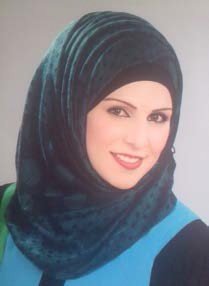 Personal data:Date of birth: 26/11/1986  Place of birth: Jordan - Al-Aqaba Nationality: Jordanian Marital status: married Personal profile:Having finished my Pharm.D degree with a whole year of practical training at hospitals, being a part of a group of very efficient clinical researches,Am looking forward to apply my science in clinical settings.Education and qualifications:•September2014:             HAAD licenses (Pharmacist 1)•June2010:Bs. Pharm.D (Bachelor’s degree in Doctor of Pharmacy) from Jordan University of Science and Technology, Irbid, JordanGrade: good 71.6Language of instruction: English Pharm.D 6 year’s program:The first 3 years: medical sciencesinthe facultyof medicine:4th and 5th year: we attended theoretical courses in the faculty of pharmacy.The 6th year: included an intensive practical training at hospitals (Al-Hussein Medical City, King Abdullah University Hospital, Princess Rahma Hospital and Princess Basma Hospital) which covered different fields of clinicaltraining in the departmentsof Endocrinology, Cardiology, Nephrology, Pediatrics, Dermatology, Psychiatrics, Oncology, Respiratory, Infectious and GI.During my hospital training I have participated indifferent hospital activitiesSecondary certificate 2004Grade: 93.4at high school Jordan.Academicinterests:I am interested in all areas of pharmacy and clinical pharmacy.Training:4 months training in community pharmacy and one year clinical practicein Jordanian hospitals ( prince Rahma hospital,prince Basma hospital, king Hussien hospital, medical city, Drug information center, king Abdullah hospital)Work experience:01/07/2010 to01/07/2011 Al-Sawsanah pharmacy (Jordan - Ajloun)1/7/2011 to 14\8\2012 Luzmila hospital  (Jordan - Amman) as a clinical Pharmacist with others activity in hospital as a member in infection control committee and in pharmacy–therapeutic& technology committee before take JCIA certificate and as a key factor to take this certificate.01\9\2012 to 01\03\2014 Al-Swasanah pharmacy (Jordan - Ajloun)27/1/2015 to Present Gulf  Diagnostic Center Hospital (UAE - Abu Dhabi) as a pharmacistSkills:Excellent Arabic Command (written and spoken)Very good English Command (written and spoken)Computer skills ,Excellent internetskills ,ability to work under pressure, well    organized, team player, very good communication skills as well as administrative and leadership skills.JCIA certificate form Luzmila hospitalCertificate in  BLS(Basic Line Support ) from GDC Hospital UAE HAAD License valid from (25/09/2014) 